1. PASSENGER DETAILS					         1. PASSENGER DETAILS 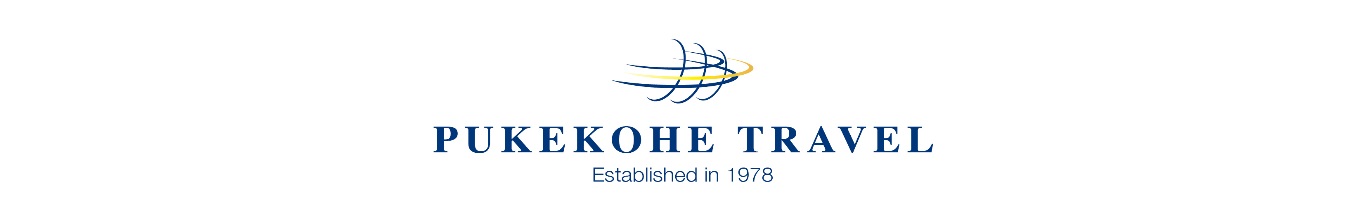 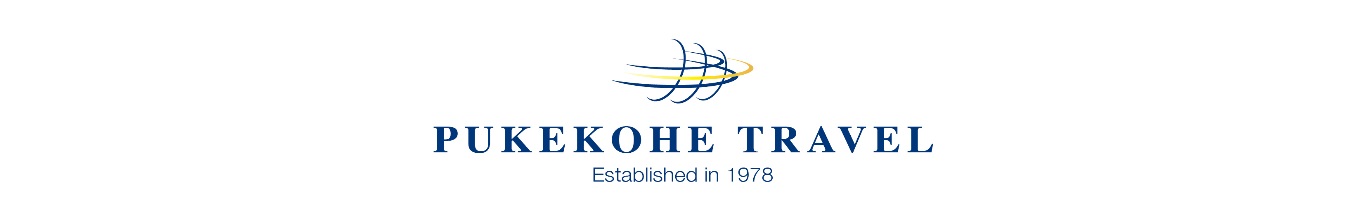 May 2021PASSENGER ONE: Title: (Please circle)  Mr / Mrs / Ms / MissFirst Name: (as per passport)_______________________________Surname: (as per passport) _______________________________Preferred name: ________________________________________Address:                                                                                Postcode:Home Phone: __________________________________________Mobile: ________________________________________________Email: _________________________________________________Date of Birth ______/______/_______Special Dietary Requirements  ______________________________PASSENGER ONE: Title: (Please circle)  Mr / Mrs / Ms / MissFirst Name: (as per passport)_______________________________Surname: (as per passport) _______________________________Preferred name: ________________________________________Address:                                                                                Postcode:Home Phone: __________________________________________Mobile: ________________________________________________Email: _________________________________________________Date of Birth ______/______/_______Special Dietary Requirements  ______________________________PASSENGER TWO: Title: (Please circle)  Mr / Mrs / Ms / MissFirst Name: (as per passport)____________________________Surname: (as per passport) _____________________________Preferred name: ______________________________________Address                                                                                     Postcode:Home Phone: _________________________________________Mobile: ______________________________________________ Email: _______________________________________________Date of Birth ______/______/_______Special Dietary Requirements  ____________________________PASSENGER TWO: Title: (Please circle)  Mr / Mrs / Ms / MissFirst Name: (as per passport)____________________________Surname: (as per passport) _____________________________Preferred name: ______________________________________Address                                                                                     Postcode:Home Phone: _________________________________________Mobile: ______________________________________________ Email: _______________________________________________Date of Birth ______/______/_______Special Dietary Requirements  ____________________________PASSENGER TWO: Title: (Please circle)  Mr / Mrs / Ms / MissFirst Name: (as per passport)____________________________Surname: (as per passport) _____________________________Preferred name: ______________________________________Address                                                                                     Postcode:Home Phone: _________________________________________Mobile: ______________________________________________ Email: _______________________________________________Date of Birth ______/______/_______Special Dietary Requirements  ____________________________PASSENGER TWO: Title: (Please circle)  Mr / Mrs / Ms / MissFirst Name: (as per passport)____________________________Surname: (as per passport) _____________________________Preferred name: ______________________________________Address                                                                                     Postcode:Home Phone: _________________________________________Mobile: ______________________________________________ Email: _______________________________________________Date of Birth ______/______/_______Special Dietary Requirements  ____________________________PASSENGER TWO: Title: (Please circle)  Mr / Mrs / Ms / MissFirst Name: (as per passport)____________________________Surname: (as per passport) _____________________________Preferred name: ______________________________________Address                                                                                     Postcode:Home Phone: _________________________________________Mobile: ______________________________________________ Email: _______________________________________________Date of Birth ______/______/_______Special Dietary Requirements  ____________________________PASSENGER TWO: Title: (Please circle)  Mr / Mrs / Ms / MissFirst Name: (as per passport)____________________________Surname: (as per passport) _____________________________Preferred name: ______________________________________Address                                                                                     Postcode:Home Phone: _________________________________________Mobile: ______________________________________________ Email: _______________________________________________Date of Birth ______/______/_______Special Dietary Requirements  ____________________________2. EMERGENCY CONTACTName: _________________________________________________Relationship: ____________________________________________Contact Number:  ________________________________________2. EMERGENCY CONTACTName: _________________________________________________Relationship: ____________________________________________Contact Number:  ________________________________________2. EMERGENCY CONTACTName: _______________________________________________Relationship: __________________________________________Contact Number:  ______________________________________2. EMERGENCY CONTACTName: _______________________________________________Relationship: __________________________________________Contact Number:  ______________________________________2. EMERGENCY CONTACTName: _______________________________________________Relationship: __________________________________________Contact Number:  ______________________________________2. EMERGENCY CONTACTName: _______________________________________________Relationship: __________________________________________Contact Number:  ______________________________________2. EMERGENCY CONTACTName: _______________________________________________Relationship: __________________________________________Contact Number:  ______________________________________2. EMERGENCY CONTACTName: _______________________________________________Relationship: __________________________________________Contact Number:  ______________________________________3.  ROOM TYPEDouble □Double □Double □Twin  □Twin  □Twin  □Single □ 4. CANCELLATION TRAVEL INSURANCE QUOTE REQUIRED      □ YES                   □ NO                     4. CANCELLATION TRAVEL INSURANCE QUOTE REQUIRED      □ YES                   □ NO                     4. CANCELLATION TRAVEL INSURANCE QUOTE REQUIRED      □ YES                   □ NO                     4. CANCELLATION TRAVEL INSURANCE QUOTE REQUIRED      □ YES                   □ NO                     4. CANCELLATION TRAVEL INSURANCE QUOTE REQUIRED      □ YES                   □ NO                     4. CANCELLATION TRAVEL INSURANCE QUOTE REQUIRED      □ YES                   □ NO                     4. CANCELLATION TRAVEL INSURANCE QUOTE REQUIRED      □ YES                   □ NO                     4. CANCELLATION TRAVEL INSURANCE QUOTE REQUIRED      □ YES                   □ NO                     5.EXTRA TRAVEL ARRANGEMENTS   □ YES                   □ NO            5.EXTRA TRAVEL ARRANGEMENTS   □ YES                   □ NO            5.EXTRA TRAVEL ARRANGEMENTS   □ YES                   □ NO            5.EXTRA TRAVEL ARRANGEMENTS   □ YES                   □ NO            5.EXTRA TRAVEL ARRANGEMENTS   □ YES                   □ NO            5.EXTRA TRAVEL ARRANGEMENTS   □ YES                   □ NO            5.EXTRA TRAVEL ARRANGEMENTS   □ YES                   □ NO            5.EXTRA TRAVEL ARRANGEMENTS   □ YES                   □ NO            6. WHERE DID YOU HEAR ABOUT THIS TRIP? □ Newsletter  □ Website  □ Referral   □ Herald  □ Other_________________6. WHERE DID YOU HEAR ABOUT THIS TRIP? □ Newsletter  □ Website  □ Referral   □ Herald  □ Other_________________6. WHERE DID YOU HEAR ABOUT THIS TRIP? □ Newsletter  □ Website  □ Referral   □ Herald  □ Other_________________6. WHERE DID YOU HEAR ABOUT THIS TRIP? □ Newsletter  □ Website  □ Referral   □ Herald  □ Other_________________6. WHERE DID YOU HEAR ABOUT THIS TRIP? □ Newsletter  □ Website  □ Referral   □ Herald  □ Other_________________6. WHERE DID YOU HEAR ABOUT THIS TRIP? □ Newsletter  □ Website  □ Referral   □ Herald  □ Other_________________6. WHERE DID YOU HEAR ABOUT THIS TRIP? □ Newsletter  □ Website  □ Referral   □ Herald  □ Other_________________6. WHERE DID YOU HEAR ABOUT THIS TRIP? □ Newsletter  □ Website  □ Referral   □ Herald  □ Other_________________7. PREVIOUS PUKEKOHE TRAVEL TOUR CLIENT     7. PREVIOUS PUKEKOHE TRAVEL TOUR CLIENT     7. PREVIOUS PUKEKOHE TRAVEL TOUR CLIENT     7. PREVIOUS PUKEKOHE TRAVEL TOUR CLIENT     7. PREVIOUS PUKEKOHE TRAVEL TOUR CLIENT     □ YES            □ YES            □ NO      8. HEALTH AND FITNESS – I confirm that I have read the “Health” statement on the back page of the brochure8. HEALTH AND FITNESS – I confirm that I have read the “Health” statement on the back page of the brochure8. HEALTH AND FITNESS – I confirm that I have read the “Health” statement on the back page of the brochure8. HEALTH AND FITNESS – I confirm that I have read the “Health” statement on the back page of the brochure8. HEALTH AND FITNESS – I confirm that I have read the “Health” statement on the back page of the brochure8. HEALTH AND FITNESS – I confirm that I have read the “Health” statement on the back page of the brochure□ YES            □ YES            9. PAYMENT DETAILS: A non-refundable deposit of $300 per person is enclosed9. PAYMENT DETAILS: A non-refundable deposit of $300 per person is enclosed9. PAYMENT DETAILS: A non-refundable deposit of $300 per person is enclosedFull payment is due by 10 September 2021Full payment is due by 10 September 2021Full payment is due by 10 September 2021Full payment is due by 10 September 2021Full payment is due by 10 September 202110. PAYMENT MADE BY:  CASH    □        CREDIT CARD     □           DIRECT CREDIT  □For Direct credit payment please use:  Your Surname: ___________________________________DC3 as the reference.BNZ Bank Account 02-0404-0199298-00Credit Card - If payment is by credit card please add 2% surchargeTo pay by credit card please phone the office 0800 785 38610. PAYMENT MADE BY:  CASH    □        CREDIT CARD     □           DIRECT CREDIT  □For Direct credit payment please use:  Your Surname: ___________________________________DC3 as the reference.BNZ Bank Account 02-0404-0199298-00Credit Card - If payment is by credit card please add 2% surchargeTo pay by credit card please phone the office 0800 785 38610. PAYMENT MADE BY:  CASH    □        CREDIT CARD     □           DIRECT CREDIT  □For Direct credit payment please use:  Your Surname: ___________________________________DC3 as the reference.BNZ Bank Account 02-0404-0199298-00Credit Card - If payment is by credit card please add 2% surchargeTo pay by credit card please phone the office 0800 785 38610. PAYMENT MADE BY:  CASH    □        CREDIT CARD     □           DIRECT CREDIT  □For Direct credit payment please use:  Your Surname: ___________________________________DC3 as the reference.BNZ Bank Account 02-0404-0199298-00Credit Card - If payment is by credit card please add 2% surchargeTo pay by credit card please phone the office 0800 785 38610. PAYMENT MADE BY:  CASH    □        CREDIT CARD     □           DIRECT CREDIT  □For Direct credit payment please use:  Your Surname: ___________________________________DC3 as the reference.BNZ Bank Account 02-0404-0199298-00Credit Card - If payment is by credit card please add 2% surchargeTo pay by credit card please phone the office 0800 785 38610. PAYMENT MADE BY:  CASH    □        CREDIT CARD     □           DIRECT CREDIT  □For Direct credit payment please use:  Your Surname: ___________________________________DC3 as the reference.BNZ Bank Account 02-0404-0199298-00Credit Card - If payment is by credit card please add 2% surchargeTo pay by credit card please phone the office 0800 785 38610. PAYMENT MADE BY:  CASH    □        CREDIT CARD     □           DIRECT CREDIT  □For Direct credit payment please use:  Your Surname: ___________________________________DC3 as the reference.BNZ Bank Account 02-0404-0199298-00Credit Card - If payment is by credit card please add 2% surchargeTo pay by credit card please phone the office 0800 785 38610. PAYMENT MADE BY:  CASH    □        CREDIT CARD     □           DIRECT CREDIT  □For Direct credit payment please use:  Your Surname: ___________________________________DC3 as the reference.BNZ Bank Account 02-0404-0199298-00Credit Card - If payment is by credit card please add 2% surchargeTo pay by credit card please phone the office 0800 785 38611. CONFIRMATIONI agree that the above details are correct and I read and understand the conditions Pukekohe Travel have stated in their terms and conditions on their brochure.Note:Itinerary subject to change.Pukekohe Travel reserves the right to refuse any booking at their sole discretion and return any deposit received.Pukekohe Travel assumes no liability for any loss or damage as a result of an Act of God or any other force majeure condition including, but not limited to, volcanic disruption, earthquake, low or high water levels, flood, tropical storms, hurricane or pandemics.We wish to assure you that we take every care with your personal information recorded on this booking form. Rest assured this information will not be sold or distributed to a third party. Pukekohe Travel reserves the right to correct errors and omissions contained within this brochure without recourse.11. CONFIRMATIONI agree that the above details are correct and I read and understand the conditions Pukekohe Travel have stated in their terms and conditions on their brochure.Note:Itinerary subject to change.Pukekohe Travel reserves the right to refuse any booking at their sole discretion and return any deposit received.Pukekohe Travel assumes no liability for any loss or damage as a result of an Act of God or any other force majeure condition including, but not limited to, volcanic disruption, earthquake, low or high water levels, flood, tropical storms, hurricane or pandemics.We wish to assure you that we take every care with your personal information recorded on this booking form. Rest assured this information will not be sold or distributed to a third party. Pukekohe Travel reserves the right to correct errors and omissions contained within this brochure without recourse.11. CONFIRMATIONI agree that the above details are correct and I read and understand the conditions Pukekohe Travel have stated in their terms and conditions on their brochure.Note:Itinerary subject to change.Pukekohe Travel reserves the right to refuse any booking at their sole discretion and return any deposit received.Pukekohe Travel assumes no liability for any loss or damage as a result of an Act of God or any other force majeure condition including, but not limited to, volcanic disruption, earthquake, low or high water levels, flood, tropical storms, hurricane or pandemics.We wish to assure you that we take every care with your personal information recorded on this booking form. Rest assured this information will not be sold or distributed to a third party. Pukekohe Travel reserves the right to correct errors and omissions contained within this brochure without recourse.11. CONFIRMATIONI agree that the above details are correct and I read and understand the conditions Pukekohe Travel have stated in their terms and conditions on their brochure.Note:Itinerary subject to change.Pukekohe Travel reserves the right to refuse any booking at their sole discretion and return any deposit received.Pukekohe Travel assumes no liability for any loss or damage as a result of an Act of God or any other force majeure condition including, but not limited to, volcanic disruption, earthquake, low or high water levels, flood, tropical storms, hurricane or pandemics.We wish to assure you that we take every care with your personal information recorded on this booking form. Rest assured this information will not be sold or distributed to a third party. Pukekohe Travel reserves the right to correct errors and omissions contained within this brochure without recourse.11. CONFIRMATIONI agree that the above details are correct and I read and understand the conditions Pukekohe Travel have stated in their terms and conditions on their brochure.Note:Itinerary subject to change.Pukekohe Travel reserves the right to refuse any booking at their sole discretion and return any deposit received.Pukekohe Travel assumes no liability for any loss or damage as a result of an Act of God or any other force majeure condition including, but not limited to, volcanic disruption, earthquake, low or high water levels, flood, tropical storms, hurricane or pandemics.We wish to assure you that we take every care with your personal information recorded on this booking form. Rest assured this information will not be sold or distributed to a third party. Pukekohe Travel reserves the right to correct errors and omissions contained within this brochure without recourse.11. CONFIRMATIONI agree that the above details are correct and I read and understand the conditions Pukekohe Travel have stated in their terms and conditions on their brochure.Note:Itinerary subject to change.Pukekohe Travel reserves the right to refuse any booking at their sole discretion and return any deposit received.Pukekohe Travel assumes no liability for any loss or damage as a result of an Act of God or any other force majeure condition including, but not limited to, volcanic disruption, earthquake, low or high water levels, flood, tropical storms, hurricane or pandemics.We wish to assure you that we take every care with your personal information recorded on this booking form. Rest assured this information will not be sold or distributed to a third party. Pukekohe Travel reserves the right to correct errors and omissions contained within this brochure without recourse.11. CONFIRMATIONI agree that the above details are correct and I read and understand the conditions Pukekohe Travel have stated in their terms and conditions on their brochure.Note:Itinerary subject to change.Pukekohe Travel reserves the right to refuse any booking at their sole discretion and return any deposit received.Pukekohe Travel assumes no liability for any loss or damage as a result of an Act of God or any other force majeure condition including, but not limited to, volcanic disruption, earthquake, low or high water levels, flood, tropical storms, hurricane or pandemics.We wish to assure you that we take every care with your personal information recorded on this booking form. Rest assured this information will not be sold or distributed to a third party. Pukekohe Travel reserves the right to correct errors and omissions contained within this brochure without recourse.11. CONFIRMATIONI agree that the above details are correct and I read and understand the conditions Pukekohe Travel have stated in their terms and conditions on their brochure.Note:Itinerary subject to change.Pukekohe Travel reserves the right to refuse any booking at their sole discretion and return any deposit received.Pukekohe Travel assumes no liability for any loss or damage as a result of an Act of God or any other force majeure condition including, but not limited to, volcanic disruption, earthquake, low or high water levels, flood, tropical storms, hurricane or pandemics.We wish to assure you that we take every care with your personal information recorded on this booking form. Rest assured this information will not be sold or distributed to a third party. Pukekohe Travel reserves the right to correct errors and omissions contained within this brochure without recourse.PASSENGER ONE:     Date: ______/_____/______Signature: PASSENGER ONE:     Date: ______/_____/______Signature: PASSENGER TWO:    Date: ______/_____/______Signature: PASSENGER TWO:    Date: ______/_____/______Signature: PASSENGER TWO:    Date: ______/_____/______Signature: PASSENGER TWO:    Date: ______/_____/______Signature: PASSENGER TWO:    Date: ______/_____/______Signature: PASSENGER TWO:    Date: ______/_____/______Signature:                                                                                   OFFICE USE ONLY:Date                   Deposit             Payment Insurance policy #Notes:                                                                                   OFFICE USE ONLY:Date                   Deposit             Payment Insurance policy #Notes:                                                                                   OFFICE USE ONLY:Date                   Deposit             Payment Insurance policy #Notes:                                                                                   OFFICE USE ONLY:Date                   Deposit             Payment Insurance policy #Notes:                                                                                   OFFICE USE ONLY:Date                   Deposit             Payment Insurance policy #Notes:                                                                                   OFFICE USE ONLY:Date                   Deposit             Payment Insurance policy #Notes:                                                                                   OFFICE USE ONLY:Date                   Deposit             Payment Insurance policy #Notes:                                                                                   OFFICE USE ONLY:Date                   Deposit             Payment Insurance policy #Notes: 